                    15.4  电流的测量练习题1、图示：当导线都接“－”和“0.6”两接线柱时A图所示为      A，B图所示为      A；当导线都接“－”和“3”两接线柱时A图所示为      A，B图所示为     A。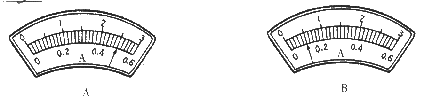 2、 0.25A=         mA   120μA=         mA=          A   30mA=          μA3、如图所示是测量通过小灯泡的四个电路图，其中接法正确的是   （   ）4、图１是用电流表测量电路中通过灯泡 Ll电流的电路图，其中正确的是                        （    ）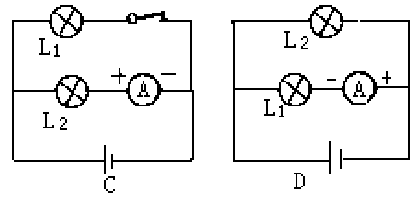 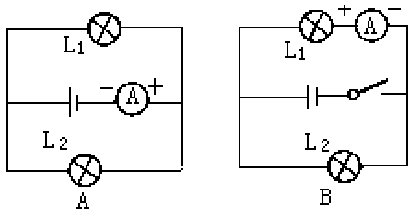 